**DELETE THESE FIRST THREE PAGES BEFORE SAVING FINAL REPORTMLA Final Report – PDS
Template instructions (updated 11 January 2017)Usage All Producer Demonstration Site (PDS) projects where MLA provides funding via producer or other non-processor levies. Do not use for AMPC or MLA Donor Company funded projects (i.e. MLA project codes starting with A or P).IntroductionFinal reports are an essential part of the project completion process. They provide accountability to those investing in the project, ensure the project’s methods, data and insights are readily accessible, and inform subsequent research and extension activities. High quality, technically-rigorous reports are required. A final report should be a single stand-alone document and not rely on previous milestone reports. It should capture all the key background, methods, data, analyses, interpretation and conclusions from the research project. The report length should be appropriate to the nature, complexity and duration of the study. Use of appendices for large data sets and additional information is encouraged to ensure the main body of the report remains relatively concise and easy to read.  Final reports must be formatted as per this final report template and meet MLA’s style guidelines.  They must be provided as MS Word 2010 or 2013 files with an extension of .docx. Providing only a PDF version of the final report is not acceptable. Where a report contains confidential or commercially sensitive content such as project financial statement, two versions of the final report must be provided:A confidential version will be provided for MLA internal use (as a funding partner, MLA must be given access to all project-related documentation and outputs). This report should be clearly identified as “MLA Confidential” as per the formatting guidelines below. A second version will also be required for public dissemination on the MLA website, with confidential or commercially sensitive content removed.All final reports should be accompanied by a digital copy of any relevant project-related data such as spreadsheets, databases, case studies, fact sheets, metadata etc.Using the final report templateAssistance with final reportsIf you have queries with submitting or formatting final reports please  contact your Project Manager or email reports@mla.com.auCitationsReferences are cited by the author and date (Harvard system); they are not numbered. All references in the text must be listed at the end of the paper, with the names of authors arranged alphabetically; all entries in this list must correspond to references in the text. In the text, the names of two co-authors are linked by ´and´; for three or more, the first author´s name is followed by ´et al.´. Where more than one reference is cited in the text, they should be listed chronologically.The titles of papers and the first and last page numbers must be included for all references. Authors should refer to the latest issues of the Animal Production Journal for the style used in citing references in books and other literature. Full titles of periodicals must be given.Cover pageFont:  Calibri Insert partner company logo in top right corner, four keyboard spaces to the left of the MLA logo.  Delete extra picture placeholders if not neededTip:  Image should have Wrap text option set to “In line with text”Date published should be the date the report was last updatedTitle of report is the only item that is bolded and should relate to the project nameIf this is a confidential report, include “- MLA Confidential” to the title. e.g. “Dung Beetles in South Australia – MLA Confidential” ISBN is optional and will be added by MLAFiguresIn the text and in the captions, use the abbreviated style of Fig. 1 (not Figure 1). Captions to Figures should be typed directly below the Figure or illustrationFootnotesFootnotes appear at the bottom of the page, or below the table or chart to which they refer. The conventional order for footnotes is: *, †, ‡, §, ıı, #If more footnotes are required # is followed by double symbols – **, ††, etc.General style guidelinesCalibri, font 11 for normal textHeadings (level 1,2) font 16, Headings (level 3) font 12Page footer/header, font 9Header and footer In “Design” tab, ensure “Different first page” is check marked.  The header and footer should show on all pages except the cover pageDo not change format of page numbersHeader should have one hyphen between project code and project title, all aligned rightIf this is a confidential report, append “- MLA Confidential” to the header e.g. “B.AHE.1234 - Dung Beetles in South Australia - MLA Confidential”Inserting imagesWhen adding images into the report, ensure that you crop and compress all pictures to 220ppi (Print quality) so as to minimise the document file size.All images must be clearly identified as regards location and any names.You must have sought appropriate permission to use these images.Mathematical formulaeThese should be carefully typed with symbols in correct alignment and adequately spaced. Each long formula should be displayed on a separate line with at least one line of space above and below.Table of contentsManage this lastAt the end of writing the final report, Right Click inside the Table of Contents area and click, “Update Field > Update Entire Table”TablesIn the text, use capital ´T´ for Table 1,2 etc. Tables shouldn’t be crowded to fit on one page; use a second page if necessary. Double-spacing should be used for titles, headnotes and footnotes, without underlining them. ´Table 1´ is part of the title and should not be typed on a separate line. Headnotes (or sub headings) should be used for notes or explanations that refer to the whole Table - they should be typed on a new line below the title. In column headings, side headings and Table entries, only capitalise the first letter of the first word and proper names.Units (cm, %, etc.) should be in parentheses and placed just after or below the headings (but above the line for column headings). Footnotes in Tables refer to specific column or row headings or to specific values in a Table. Use superscripts (A, B, C, etc.) for Table footnotes. Do not use vertical rules in Tables.See http://www.publish.csiro.au/nid/75/aid/376.htm#17 for some further guidelines on Tables.Saving the document and file namesDelete the first three pages of instructional text by highlighting the text and pressing the “Delete” key, not the “Backspace” key.  All guidelines and instructions must be removed before submission by highlighting each section and then deleting.File should be saved as, “Project Code Final Report” i.e. “X.XXX.nnnn Final Report.docx”If the report is confidential, add “ – MLA Confidential” to the name e.g. “B.AHE.1234 Final Report – MLA Confidential.docx”If adding a project description in the file name, please use no more than two - three words i.e. “B.AHE.1234 Dung Beetles Final Report.docx”Submission of final reportsAll final reports are to be submitted to either the Project Manager looking after your project contract or by email to reports@mla.com.au Submission dates must be met unless previously negotiated with the MLA Project Manager. Approval for payment of final milestone(s) is only given when the final report is approved by the Project Manager. As a general rule, final reports will be reviewed by one to two MLA staff. Another referee external to MLA may also review the document. Reports will only be approved if technically sound, well written and presented, and submitted in the correct format (as provided in these guidelines).WatermarksUse “Draft” as a watermark if required for earlier versions of the report.For a confidential report, place a “MLA CONFIDENTIAL” watermark on all pages.**DELETE THESE FIRST THREE PAGES BEFORE SAVING FINAL REPORT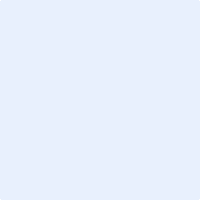 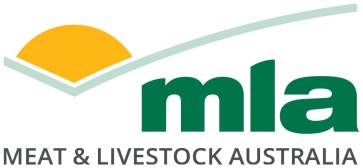 Prepared by:			Normal textNormal text1	Background	81.1	Heading	81.1.1	Sub heading	82	Project objectives	82.1	Heading	82.1.1	Sub heading	83	Methodology	83.1	Heading	83.1.1	Sub heading	84	Results	84.1	Heading	84.1.1	Sub heading	85	Discussion	95.1	Heading	95.1.1	Sub heading	96	Conclusions/recommendations	96.1	Heading	96.1.1	Sub heading	97	Bibliography	97.1	Heading	97.1.1	Sub heading	98	Appendix	108.1	Heading	108.1.1	Sub heading	10BackgroundHeading Sub heading Normal text Project objectivesHeading Sub headingNormal textMethodologyHeading Sub heading Normal textResultsHeading Sub headingNormal textDiscussionHeading Sub heading Normal textConclusions/recommendationsHeading Sub heading Normal textBibliography Heading Sub heading Normal textAppendixHeading Sub headingNormal text